1 ESCREVA AS LETRINHAS E DESENHE  O SOLDADO QUE MAIS GOSTOU.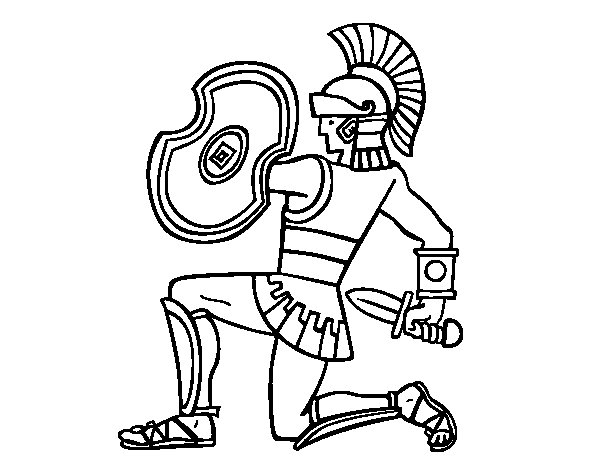 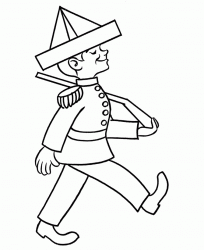 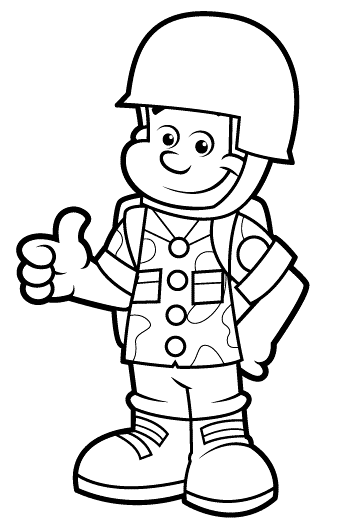 